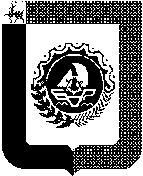 Администрация городского округа город Бор Нижегородской областиПОСТАНОВЛЕНИЕО приватизации  муниципального имуществаот 13ноября  2015                               № 5784Во исполнение прогнозного плана  приватизации объектов муниципальной собственности на 2015 год, утвержденного Решением Совета депутатов городского округа город Бор от 30.09.2014  № 77 «Об утверждении прогнозного плана  приватизации объектов муниципальной собственности на 2015 год» (в редакции от 15.12.2014 №99, от 26.05.2015 №36, от 29.09.2015 №17), администрация городского округа г. Бор постановляет: 1. Утвердить прилагаемые условия приватизации муниципального имущества.2. Департаменту имущественных и земельных отношений администрации городского округа город Бор Нижегородской области (А.Н. Щенников):          2.1. До  20  ноября  2015 года подготовить информационное сообщение о проведении торгов, опубликовать его в газете «БОР сегодня» и на официальных сайтах:  torgi.gov.ru., borcity.ru..          2.2. 17 декабря  2015 года в 14:00 часов провести торги  в форме продажи посредством публичного предложения, открытой по составу участников и по форме подачи предложения о цене продаваемого имущества (5 лотов).Во исполнение прогнозного плана  приватизации объектов муниципальной собственности на 2015 год, утвержденного Решением Совета депутатов городского округа город Бор от 30.09.2014  № 77 «Об утверждении прогнозного плана  приватизации объектов муниципальной собственности на 2015 год» (в редакции от 15.12.2014 №99, от 26.05.2015 №36, от 29.09.2015 №17), администрация городского округа г. Бор постановляет: 1. Утвердить прилагаемые условия приватизации муниципального имущества.2. Департаменту имущественных и земельных отношений администрации городского округа город Бор Нижегородской области (А.Н. Щенников):          2.1. До  20  ноября  2015 года подготовить информационное сообщение о проведении торгов, опубликовать его в газете «БОР сегодня» и на официальных сайтах:  torgi.gov.ru., borcity.ru..          2.2. 17 декабря  2015 года в 14:00 часов провести торги  в форме продажи посредством публичного предложения, открытой по составу участников и по форме подачи предложения о цене продаваемого имущества (5 лотов).   Глава  администрации А.В.КиселевТ.Л. Климова90525